補救教學輔導者使用介面：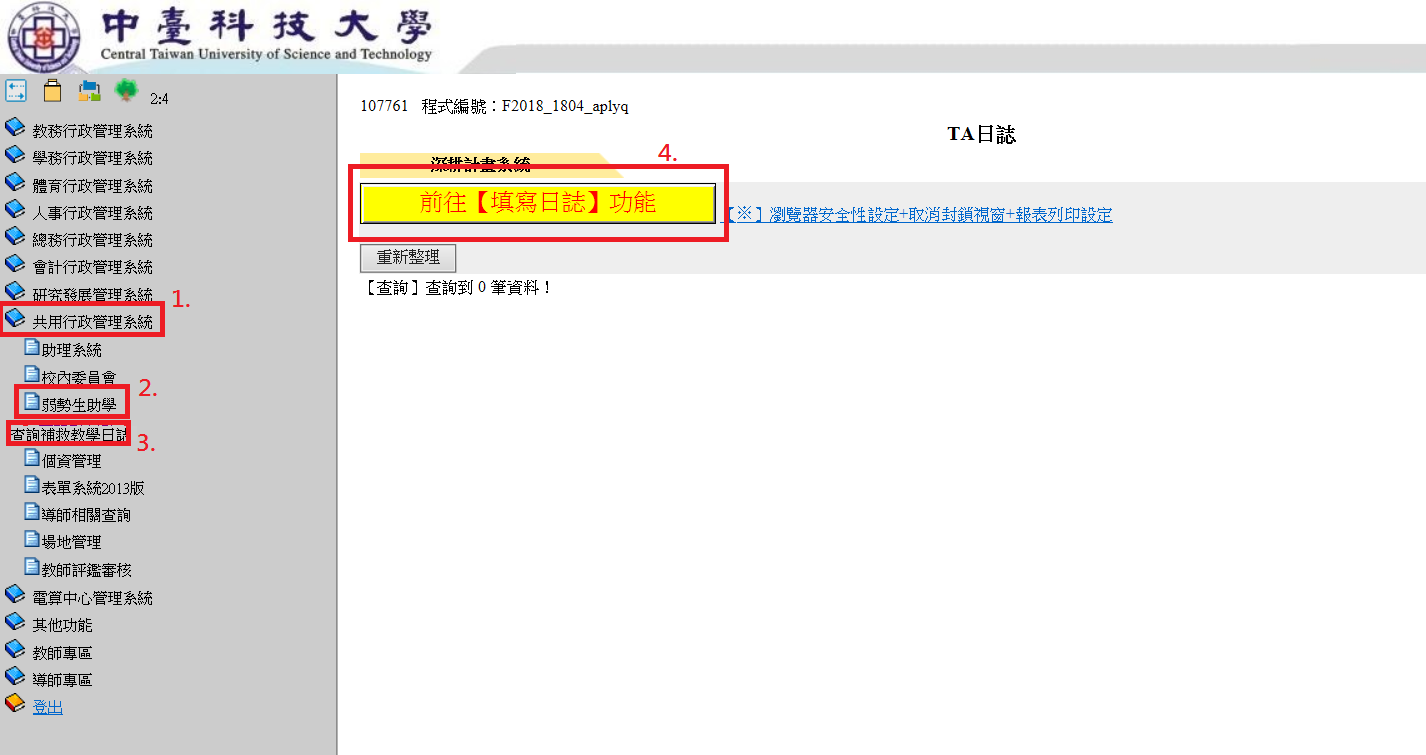 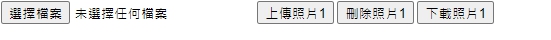 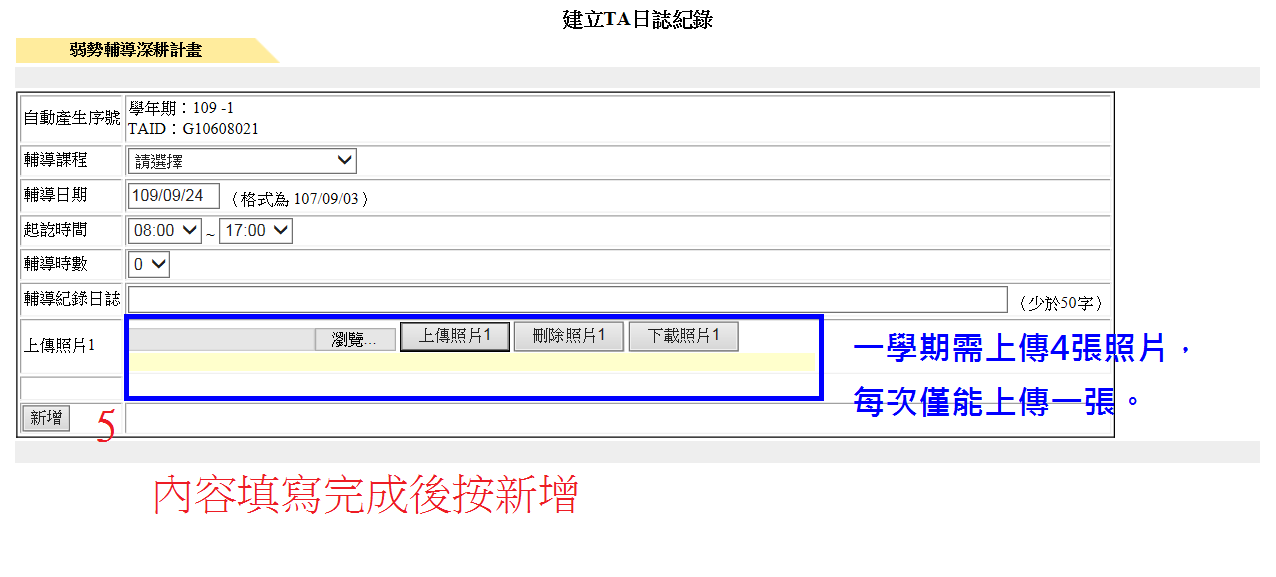 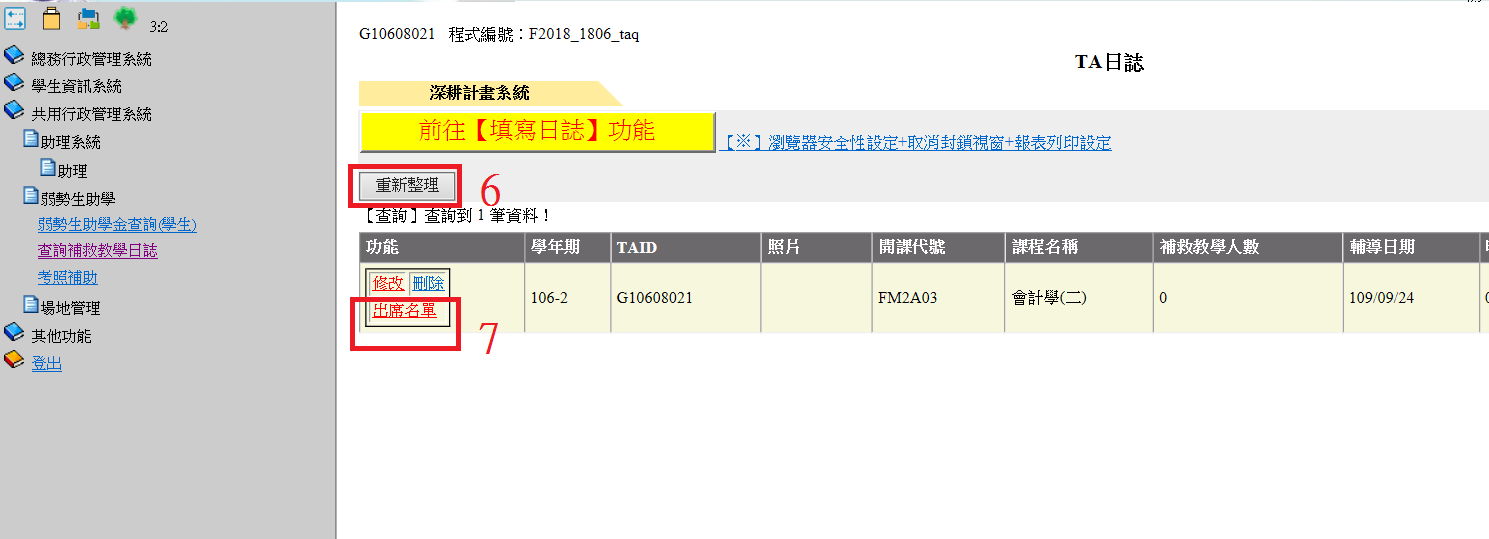 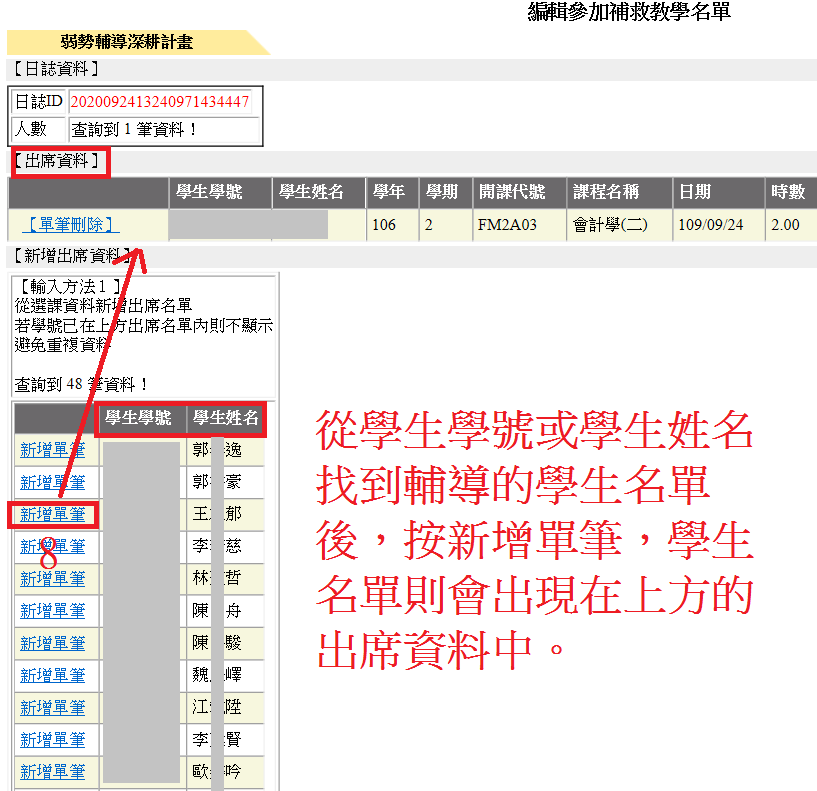 